Ε Ν Τ Υ Π Ο   Ο Ι Κ Ο Ν Ο Μ Ι Κ Η Σ  Π Ρ Ο Σ Φ Ο Ρ Α ΣΤου οικονομικού φορέα με την επωνυμία: …………………………………………….………………………………………………………………………………………………Αφού έλαβα γνώση της Διακήρυξης του διαγωνισμού που αναγράφεται στον τίτλο και των Παραρτημάτων αυτής, καθώς και των συνθηκών εκτέλεσης της παροχής υπηρεσιών, υποβάλλω την παρούσα προσφορά. Δηλώνω ότι αποδέχομαι πλήρως και χωρίς επιφύλαξη όλα τα ανωτέρω και αναλαμβάνω την εκτέλεση της παροχής υπηρεσιών. ……………………2020Ο ΠΡΟΣΦΕΡΩΝ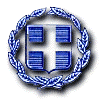 ΕΛΛΗΝΙΚΗ ΔΗΜΟΚΡΑΤΙΑΝΟΜΟΣ ΚΥΚΛΑΔΩΝΔ.Ε.Υ.Α. ΠΑΡΟΥΠΑΡΟΧΗ ΥΠΗΡΕΣΙΩΝ: «ΚΑΘΑΡΙΣΜΟΣ ΑΠΟΧΕΤΕΥΤΙΚΟΥ ΔΙΚΤΥΟΥ, ΑΝΤΛΙΟΣΤΑΣΙΩΝ ΛΥΜΑΤΩΝ ΚΑΙ ΕΕΛ»Ταχ. Δ/νση: Κουνάδος, ΠαροικιάΠαλαιά οδός Παροικιά - ΝάουσαΧΡΗΜΑΤΟΔΟΤΗΣΗ:ΙΔΙΟΙ ΠΟΡΟΙΤ.Κ. 84400, Πάρος Τηλ. 2284025300	Fax. 22840 25284E-mail: info@deya-parou.gr	ΠΡΟΥΠΟΛΟΓΙΣΜΟΣ:40.000,00 €Περιγραφή  εργασιώνΠοσότηταΜονάδαΤιμή Μονάδος(Ευρώ)Συνολική αξία(Ευρώ)Συνολική αξία  (ΟΛΟΓΡΑΦΩΣ)«ΚΑΘΑΡΙΣΜΟΣ ΑΠΟΧΕΤΕΥΤΙΚΟΥ ΔΙΚΤΥΟΥ,ΑΝΤΛΙΟΣΤΑΣΙΩΝ ΛΥΜΑΤΩΝ ΚΑΙ ΕΕΛ »CPV: 90470000-212ΜΗΝΑΣ